	T.C.	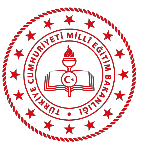 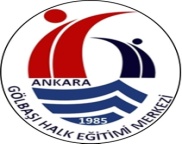 GÖLBAŞI  KAYMAKAMLIĞI GÖLBAŞI HALK EĞİTİMİ MERKEZİ                                ÜCRETLİ USTA ÖĞRETİCİLİK BAŞVURU VE DEĞERLENDİRME FORMUT.C. Kimlik No: Adı Soyadı: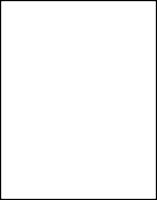 E-mail:Telefon Numarası:Görev Almak İstediği Branş/Alan:Emekli Öğretmen	Kamuda Çalışan	Özel Sektörde Çalışan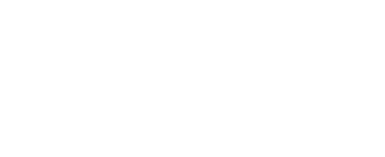 Yukarıda belirtmiş olduğum bilgilerin doğruluğunu taahhüt eder, bilgilerin hatalı olması durumunda doğabilecek yasal sorumlulukları kabul ederim.…./…./20...Adı Soyadı Ġmza                                            GÖLBAŞI İLÇE MİLLİ EĞİTİM MÜDÜRLÜĞÜ HAYAT BOYU                                            	                                                 ÖĞRENME KOMİSYONU………………	………………	………………Şube Müdürü	HEM Müdürü	Okul MüdürüALANINDA EĞİTİM BELGELERİALANINDA EĞİTİM BELGELERİALANINDA EĞİTİM BELGELERİEğitim DerecesiOkul / Bölüm / Alan AdıDoktoraTezli Yüksek LisansLisans + Pedagojik Formasyon /Tezsiz Yüksek LisansLisansÖnlisansUstalık Belgesi / Meslek Lisesi Diploması /4. Seviye Kurs Bitime BelgesiALANINDA İŞ DENEYİMİALANINDA İŞ DENEYİMİALANINDA İŞ DENEYİMİAlanında Çalıştığı Gün Sayısı(SGK 4A Hizmet Döküm Belgesi ile)EK BELGELEREK BELGELEREK BELGELERUsta Öğreticilik BelgesiUluslararası Yarışmada ilk 3 Derece (EnFazla 1 Adet)Resmi Ulusal Yarışma ilk 3 Derece (EnFazla 1 Adet)Üstün Başarı Belgesi (En Fazla 1 Adet)Başarı Belgesi (En Fazla 1 Adet)